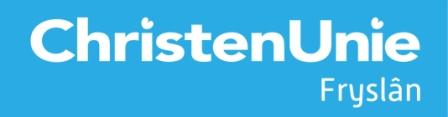 In te vullen door de griffiermotie nr.paraafAgendapuntMOTIE, ex artikel 29 Reglement van ordeMOTIE, ex artikel 29 Reglement van ordeStatenvergadering18 februari 2015AgendapuntTaxatie muizenschadeDe Staten, in vergadering bijeen op 18 februari 2015gehoord hebbende de beraadslaging;Constaterende datDe taxaties voor vaststelling van de muizenschade in Friesland op 15 februari van start gaan.Aanmelden uiterlijk 10 februari moest gebeuren via het meldpunt van LTO NoordOverwegende dat:Niet bij alle boeren bekend is op welke wijze zij hun schade moeten melden;Voorkomen moet worden dat door onduidelijke procedures er nog meer schrijnende situaties ontstaan;De Staten, in vergadering bijeen op 18 februari 2015gehoord hebbende de beraadslaging;Constaterende datDe taxaties voor vaststelling van de muizenschade in Friesland op 15 februari van start gaan.Aanmelden uiterlijk 10 februari moest gebeuren via het meldpunt van LTO NoordOverwegende dat:Niet bij alle boeren bekend is op welke wijze zij hun schade moeten melden;Voorkomen moet worden dat door onduidelijke procedures er nog meer schrijnende situaties ontstaan;Verzoeken de gedeputeerde;Soepel om te gaan met meldingen van muizenschade na 10 februari 2015, en deze, wanneer de melding voldoende onderbouwd is, in aanmerking te laten komen voor schadetaxatie.Verzoeken de gedeputeerde;Soepel om te gaan met meldingen van muizenschade na 10 februari 2015, en deze, wanneer de melding voldoende onderbouwd is, in aanmerking te laten komen voor schadetaxatie.en gaan over tot de orde van de dagen gaan over tot de orde van de dagIndiener(s)(fractie / naam / handtekening)ChristenUnie, Anja Haga